GUÍA PARA ORGANIZAR Y PRESENTAR EL PROYECTO DE INVESTIGACIÓN DEL ESTUDIANTE DE MAESTRÍA O DOCTORADO*ENERO, 2021*Esta Guía es referencia para la integración y registro de los proyectos de investigación que los Académicos desarrollan en la Institución y realizan de manera directa o con el apoyo de otro nivel de estudiantes o investigadores (estancias postdoctorales, servicios sociales, etc.). Se entregará para registro anexando la información de la ficha del Anexo 2.Cuando la investigación del Académico forma parte de un proyecto (externo, bajo convenio, CONACyT, proyecto de tesis de licenciatura, residencia profesional, etc,), el cual de manera previa estuviere aprobado por la instancia financiadora o la Institución de procedencia del o la tesista o residente; el Académico presentará copia del proyecto de investigación en el formato aprobado por la instancia financiadora o de procedencia, acompañándolo con la información de la ficha del Anexo 2.PROPÓSITOEl presente Guía permitirá orientar a los (as) estudiantes y académicos (as) de los diferentes Programas de Posgrado del Colegio de Postgraduados para integrar de manera sistematizada sus proyectos y realizar su registro, ante la Subdirección de Educación o de Investigación del Campus correspondiente.Los elementos aquí considerados ayudarán en el seguimiento de los proyectos dentro de la Institución (indicadores, informes) y de la obtención de los productos que ahí se establezcan.El presente documento se integra por cuatro apartados: 1) Presentación del proyecto, 2) Portada del proyecto, 3) Estructura del proyecto, y 4) Ficha descriptiva del proyecto.Nota: Esta Guía, no pretende ser un compendio de metodologías y/o definiciones de referencia en materia de enseñanza de Metodología de la Investigación y o Desarrollo de Investigación Científica.PRESENTACIÓN DEL PROYECTOEl documento del proyecto de investigación tendrá una extensión máxima de 20 páginas y se redactará en hojas tamaño carta.Márgenes de las páginasLos márgenes de las páginas del documento serán de tipo normal de 2.5 cm superior e inferior y 3.0 cm de lado izquierdo y derecho.Tamaño y tipo de letraEl tipo de letra a emplear será arial 12 para el texto normal y arial 14 para los títulos y subtítulos. Las figuras y cuadros serán en blanco y negro deben enumerarse en orden ascendente, utilizando para ello letra arial tamaño 9, con un espacio de interlineado.En el caso de citas, palabras de lenguas extranjeras, nombres científicos y texto con sentido enfático deben escribirse con itálicas.El tamaño de letra que se use para apéndices, diagramas, gráficas, cuadros y otras ilustraciones, puede diferir del utilizado en el cuerpo del texto, pero debe ser consistente en todo el documento.Espacio entre líneasTodo el documento debe estar escrito a espacio y medio (1.5), con excepción de los textos en el pie de página, notas finales, literatura citada, citas extensas, listas y apéndices, los cuales deben ir a espacio sencillo.El espaciamiento entre líneas (1.5) debe ser consistente en todo el documento, incluyendo el espacio entre un título de capítulo y la primera línea de su texto. Los párrafos deberán mantener un interlineado de espacio y medio (1.5) y la distribución del texto deberá ser justificada.Numeración de páginasCada página del documento debe numerarse, excepto la hoja portada; la numeración se iniciará en la página de la Introducción. Los números de página serán en escritos en arial 12, deben ir centrados y en la parte inferior de cada una de las hojas del documento.PORTADA DEL PROYECTOLa portada oficial del proyecto tendrá la estructura que se muestra en la Figura 1 y que a continuación se detalla:Logotipo vigente del Colegio de Postgraduados.El Campus de adscripción donde se presenta la propuesta de investigación.El Programa de Posgrado en el que está inscrito el (la) estudiante, Académico(a) que presenta el proyecto.El título del proyecto de investigación, escrito con letra arial 14 en mayúsculas.El nombre del o la estudiante, y/o Académico. Anotar nombre (s) y apellidos, usando letra arial 12.LGAC. Corresponde al nombre de la Línea de Generación y/o Aplicación del Conocimiento en la que se desarrollará el proyecto.El lugar donde se ubica el Campus del Colegio de Postgraduados (Ciudad y Estado, por ejemplo: Salinas de Hidalgo, San Luis Potosí) y la fecha cuando se presenta el proyecto, por ejemplo, 0 2 de abril de 2020).ESTRUCTURA DEL PROYECTOEl Proyecto de Investigación define el tema de investigación, su importancia, las razones de llevarlo a cabo, el aporte técnico o científico que se propone obtener con el desarrollo de la investigación; así como la corriente filosófica en la que se ubica, con las hipótesis, objetivos, y métodos a desarrollar.El Proyecto de Investigación debe contener los siguientes apartados:Título del ProyectoEl título debe reflejar la idea central del contenido del proyecto, debe ser corto (máximo 20 palabras), preciso, conciso, claro. Para su definición deben tomarse como referentes el problema de investigación, la (s) hipótesis y los objetivos.Introducción (justificación y antecedentes)El (La) estudiante/ Académico(a) debe describir el contexto del problema que se contribuirá a resolver con la investigación y la importancia de la misma. Describe también los antecedentes al respecto del conocimiento actual del tema y señala la justificación del trabajo propuesto. Debe quedar plasmada la necesidad de realizar la investigación para generar conocimientos que brinden un aporte a lo ya existente.COLEGIO DE POSTGRADUADOS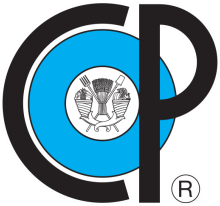 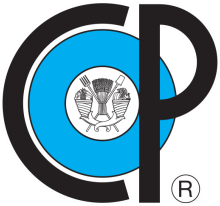 INSTITUCIÓN DE ENSEÑANZA E INVESTIGACIÓN EN CIENCIAS AGRÍCOLAS CAMPUS XXXXXXXXXXXXPROGRAMA DE POSGRADO EN XXXXXXXXFigura 1. Portada propuesta para presentar el proyecto de investigaciónAntecedentesComprende una descripción relacionada con la pregunta o problema de investigación. Los vínculos con la situación actual del conocimiento relacionada con el problema que se desea investigar, así como los vínculos (estado del arte) de convergencia o divergencia con estudios similares que se hayan llevado a cabo sobre el problema de estudio. Esta sección contesta básicamente tres preguntas:¿Qué conocimiento relacionado con mi pregunta de investigación se sabe/hace hasta ahora?¿De qué manera se relaciona mi pregunta de investigación con lo que ya se sabe/hace? y,¿Por qué elegí específicamente este método de investigación?Se trata de información generada y documentada que se relaciona con el tema a resolver o la tecnología a desarrollar; el material bibliográfico permitirá contar con antecedentes al construir un marco teórico y marco de referencia respecto a la importancia del proyecto planteado. Los antecedentes deberán ser de actualidad y darán soporte al planteamiento del problema mediante una adecuada y pertinente revisión bibliográfica.JustificaciónSe describe el tipo de conocimiento o información que se planea obtener y la finalidad en términos de su aplicación, la exposición de razones teóricas y prácticas de la elección del problema, las necesidades sociales (de grupos o personas); se debe concluir con la descripción de lo que se propone conocer, probar o resolver mediante la investigación o el desarrollo tecnológico. Se detalla la alternativa de solución esperada al problema de investigación y se explica cómo el proyecto de investigación contribuirá a modificar el problema bajo estudio, justificando la pertinencia de la investigación, y los alcances esperados de los resultados. Es deseable que el estudiante delimite su investigación desde el punto de vista geográfico, temporal y poblacional, en su caso.Una buena justificación se reconoce como un argumento convincente de la utilidad del conocimiento a generar y de su aplicabilidad en un ámbito geográfico. Se trata de una elaboración propia como una intención personal que requiere de muy pocas referencias bibliográficas.HipótesisLas hipótesis son explicaciones tentativas respecto a la pregunta de investigación, redactadas en forma de proposición, al relacionar el conocimiento existente. La hipótesis puede referirse a describir el comportamiento de características que se observarán en un contexto determinado, señalar cambios en ellas, acompañado de cambios en otras características; puede estar dirigida a comparar grupos, o inclusive explicar la causalidadde fenómenos en función de las variables analizadas. La hipótesis surge de las preguntas del planteamiento del problema y la revisión de la literatura. Hay investigaciones en las que no se pueden formular hipótesis, debido a que el fenómeno a estudiar es desconocido o se carece de información para establecerlas (esto ocurre en los estudios exploratorios y algunos estudios descriptivos).Las hipótesis:No debe contener palabras ambiguas o no definidas.Contar con correspondencias empíricas (hechos, objetos, fenómenos reales).Debe formularse en términos cuantitativos (cuando sea posible), en la forma de proposición simple. En ningún caso puede tener la forma de interrogante, prescripción o deseo.Una hipótesis causal o estadística debe considerar sólo dos tipos de variables (variable dependiente y variable independiente).Deben basarse en el conocimiento científico ya comprobado y tomarlo como punto de partida. Esto es, consideran al marco teórico.Deben referirse a aspectos de la realidad que no han sido probados o refutados aún, ya que un objetivo de la actividad científica es la generación de conocimientos nuevos.Falibilidad de la hipótesis científica, una vez comprobada pueda perfeccionarse.El tipo de hipótesis se va a elegir de acuerdo a los propósitos que tenga el trabajo de investigación, pueden variar los tipos, incluso se puede combinar más de un criterio*.Hipótesis descriptivas: intenta predecir un dato que se registrará y evaluará en el estudio. Por ejemplo: “El aumento en la compra de teléfonos móviles inteligentes será de un 20 % en la ciudad de San Juan, para el año 2021”.Hipótesis correlacionales: típicas de los estudios con perspectivas asociativas de dos o más variables. “La mala oclusión dental está relacionada con la presencia de trastornos cervicales” o “El consumo de la Maca andina está asociado al incremento de la resistencia y fuerza física”.Hipótesis diferenciales: se emplean para efectuar comparaciones entre grupos de variables. “La opinión de las mujeres sobre el matrimonio igualitario es más positiva, que la de los hombres”. La hipótesis puede o no contener el valor de la diferencia, todo depende del conocimiento previo que tenga el investigador al momento de hacer la deducción.Hipótesis causales: proponen relaciones de causa y efecto entre variables. Por ejemplo: “Un buen clima laboral y buena retribución salarial aumentan la innovación de los empleados”.*Tomado del Manual de Publicaciones de la American Psychological Association (6 ed., 2010).Objetivos (generales y específicos)Es la formulación clara y específica de cada una de las etapas del trabajo y de las acciones que se llevarán a cabo para cumplir con el propósito de la investigación (para probar o rediseñar la hipótesis planteada). Los objetivos indican acciones precisas guiadas por el método a aplicar. Se redactan con el verbo en infinitivo que enuncia una acción determinada y los términos bajo los cuales se espera ejecutarla.Objetivos generalesCon el objetivo general de una investigación se busca dar una noción explicita de lo que se espera lograr con el proyecto de investigación, en términos de conocimiento. Da una noción clara de lo que se pretende describir, determinar, identificar, comparar, verificar o refutar. En este se enuncia una relación descriptiva, correlacional o causal de un fenómeno con el enfoque elegido en torno a la pregunta de investigación.Objetivos específicosLos objetivos específicos se relacionan con una causa crítica del problema, el conjunto de objetivos específicos permite cumplir el objetivo general. Cada uno de ellos debe estar orientado por un propósito (qué) y un fin (para qué). Su planteamiento debe partir del análisis integral del problema, de tal manera que cada objetivo específico sea una respuesta a un problema o necesidad. Con frecuencia se confunden los objetivos específicos con las tareas a realizar: identificar, colectar, numerar, determinar.Materiales y métodosEn esta sección se da respuesta a las preguntas, qué, quién, cómo, cuándo, dónde, con qué, a qué horas, por cuánto tiempo, entre otras. Esta sección se organiza de acuerdo a cada uno de los objetivos específicos y en algunos de los casos inicia con la descripción del área de estudio, del invernadero, del laboratorio, entre otros.Indica la secuencia lógica que se pretende seguir para alcanzar los objetivos de la investigación. Puede incluir la identificación de la población objetivo (analizada o que participa), la estrategia de los análisis que se realizarán, los procedimientos que se usarán, la presentación de los instrumentos y técnicas de medición (sobre todo en el caso de ser novedosas), la presentación de los métodos aplicados para la recolección de datos. Se debe evitar describir metodologías sin dar el crédito correspondiente. Sin embargo, algunas de ellas serán propias y novedosas.De acuerdo a los objetivos propuestos y con base al tipo de variables, el/la estudiante/ Académico(a) deberá detallar la forma de medir las variables de respuesta y la forma en que serán presentadas (cuantitativas o cualitativas), indicando los modelos y técnicas de análisis (estadísticas, no estadísticas o técnicas de análisis de información no numérica, entre otras).Resultados y productos esperadosEn esta sección se incluye la expectativa de resultados a obtener derivados de la investigación, usando como base de comparación los objetivos (generales y específicos) planteados en la investigación.Es importante que el/la estudiante o Académico(a), relacione en este apartado la lista de productos a obtener derivado de la investigación, por ejemplo: Tesis para obtención de grado de Maestría en Ciencias, artículo científico, artículo de divulgación, etc.Cronograma de actividadesEl cronograma de actividades del proyecto de investigación integra, las actividades, los tiempos y los plazos de ejecución, conforme al tiempo de desarrollo del proyecto (Cuadro 1).Cuadro 1. Cronograma de planeación y ejecución de actividades.Programación del presupuestoEn este apartado se deberán relacionar en un cuadro, los rubros planeados que se estiman necesarios para el desarrollo de la investigación, recursos materiales, insumos, reactivos, servicios, viáticos, entre otros, así como un estimado de costos de cada concepto.Literatura citadaEn este apartado se listarán en orden alfabético todas las referencias bibliográficas que se consultaron y citaron en el texto del proyecto.Se sugiere el uso de los manejadores de referencias bibliográficas (EndNote, Refworks) para facilitar la conversión de estilos de referencias según la revista: Chicago, Harvard o APA.(Actividad)Cuatrimestres ……Cuatrimestres ……Cuatrimestres ……Cuatrimestres ……Cuatrimestres ……Cuatrimestres ……(Actividad)Primavera(año   )Verano(año  )Otoño(año  )Primavera(año	)Verano(año	)Otoño(año	)